Taller Plan de Mejoramiento 2Name: __________________________________ Ficha: ___________________Read about Steven Smith typical day. Then complete the information about his day. After that, complete the chart with your own information. Steven SmithPut the words in the correct order to make the interviewer’s questions.you / get up / do / what time?_____________________________________do / leave / you / what time / home? _______________________________go / how / you / do / to work? _____________________________________get / what time / to work / you / do? ________________________________finish / do / what time / work / you? ________________________________home / what time / you / do / get? _________________________________            After you organize the questions, ask those questions to one of your classmates. Then change roles.PrepositionsComplete the sentences with the correct preposition, at, by, for, from, in.I get to work _______ 7:30 a.m.We come ____________ Colombia.I work _____________ Air Europe.They live _______________ London.We go to work _____________ bus.I need English _________________ my job.They finish work _______________ 6:00 p.m.Business Language                  Okay, now answer the following questions to see if you got the           idea…circle the correct answer:	Stephanie Debord needs English to…visit her relatives in the UK.learn some of her favorite recipes.communicate with her husband.read and explain the documents for her clients in Belgium.Timo Kekkonen needs English for…sing karaoke every time he can.write and speak with his colleagues in the USA.read the local newspaper every day.fill in some customer satisfaction surveys. True Or False?Stephanie is a lawyer (        )Her clients don’t work in agriculture (        )Her clients do business with countries like UK and USA (         )She writes and explains the documents for her clients (         )She speaks English in her office all the time (         )In her opinion, it’s easy to understand English when she answers the phone (   ) Timo doesn’t make spelling mistakes when writing emails (         )His colleagues are in New York and Los Angeles (         )He dislikes English (         )Timo speaks Spanish with his colleagues all the time (         )Starting a phone callComplete the sentences and questions 1 - 8 with the words and phrases a - h.Good morning. Cosmic International. How… Hello. Could…Are you…I’m calling…Who’s calling…Hold…This …Just a ……is Carol Brunner.…about the meeting.….please?…moment, please.…free on Monday afternoon?…can I help you?…on, please.…I speak to Mr. Johnson?Do the phrases have the same meaning? Write yes or no.1. hold on, please     =    Just a moment, please _______2. I’m calling about ….      =     Yes, speaking. _______3. It’s …    =     This is …_______4. How can I help you?     =    How are you? _______5. Who’s calling, please?     =     Is that Ingrid? _______6. I’m phoning about …     =     I’m calling about…_______7. Can I speak to …?     =    Could I speak to…? _______8. Fine, thanks.     =    Good morning. _______                 Look at the mouse and comprehend the prepositions: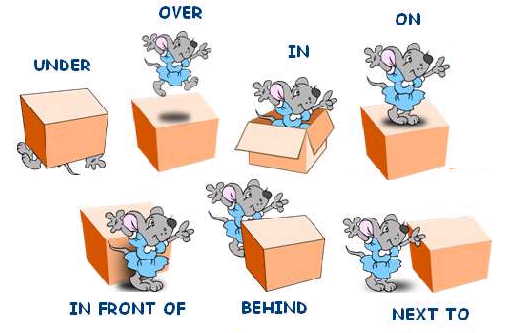                     Now, look at the picture of the office. Complete the sentences with the correct preposition.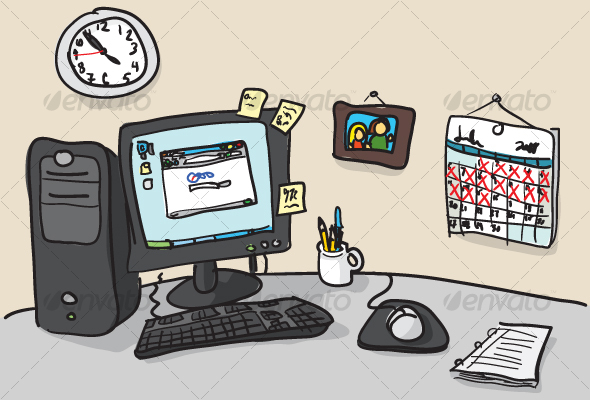 The computer is ________________ the desk.The agenda is ________________ to the mouse.The clock and the calendar are ________________ the wall.The computer screen is ________________ the keyboard.The pens and pencils are ________________ the cup.The desk is ________________ all that office stuff.The notes are ________________ the computer’s screen. Business CardsRead the information on these business cardsNow match the names on the left with the correct information on the right.Raj Software Design					is a teacher of engineering.Elena Finkelstein					is on the twelfth floor.		Florent Canaux					has offices in Dubai.Bryce Anderson					is a book company.Dr. Akanje						works in the Purchasing DepartmentYoshiro Takeo’s office				is an accountant.Kangnam International				is a software designer.Sanjay Shiraz						has branches in Rome and Paris.Complete the sentences. Use the words in the boxYoshiro Takeo works in …………………..Dr. Jasmine Akanje ……………………for the University of Chattanooga in Tennessi.You can contact Sanjay Shiraz by Skype, cell phone, and ……………..The Novalux office is in …………………….The …………………….of Bryce Anderson Financial Services is 101 Prospekt Mira, 129812 Moskow, Russia.You can contact Hannah Bacino by ……………………….. . Her e-mail is hbacino@kangman.co.krDr. Akanje’s telephone number is (1) 615 9123 146. Her …………………………is 1472.Write the questionsExamples: What is Yoshiro Takeo´s e-mail address?Yoshiro Takeo’s e-mail address is creat@pacificadvertising.co.jp.          Where is the Kangnam office?The Kangnam office is in Seoul.……………………………………………………………………………………..Elena Finkelstein’s telephone number is (7) 095 247911.……………………………………………………………………………………..The Novalux office is in Marseille.……………………………………………………………………………………..Yoshiro Takeo’s fax number is (81) 3 5227 0689.……………………………………………………………………………………..The University of Chattanooga is in Tennessee.……………………………………………………………………………………..Florent Canaux’s e-mail address is florent.canaux@novalux.co.fr 	………………………………………………………………………………………The Raj Software Design office is in New Delhi.………………………………………………………………………………………Hannah Bacino’s Skype id is cookbook789. 		 Company DescriptionsRead the information about some of Asia’s major companies.Write the questions.……………………………………………………………………………..…..?More than 150,000.What …………………………………………………………………………..?It makes cars.What ……………………………………………………………………………?It sells fast food.What kind of ………………………………………………………………….?It produces two-and three-wheel vehicles.How many …………………………………………………………………….?It has around 100.   Write a description of your favorite company and answer why you like it so much? You can follow the companies’ descriptions above. ………………………………………………………………………………………………………………………………………………………………………………………………………………………………………………………………………………………………………………………………………………………………………………………………………………………………………………………………………………………………………………………………Lifestyles…PRESENT SIMPLE he/she/itRead the examples and grammar rules.Look at the verb endings listed in the table below. Can you say what the difference is between them? Yes, the difference is ________________________________________________.Complete the description of Karina Fisher. Use the correct form of the verb on brackets:Karina Fisher___________________(come) from Germany. She _______________(live) in Hamburg and ________________(work) for a company which_________________(develop) computer software. She _______________ (go) to work by car and __________________(start) work at 8:00 am. At work she ________   ____________ (not, have) time for lunch, so she usually ________________ (eat) a sandwich at her desk. She _____________________(work) late so she _______  ________(not, go out) a lot in the evenings. Her hobby ______________(be) painting. She ____________(paint) landscapes and she __________(have) exhibitions of her paintings in Hamburg.BibliographyBARNARD, R & CADY, J. Business Venture 1 Workbook. Oxford University Press; New York 2008.TAYLOR, L & LANE, A. International Express Student’s and Workbook Elementary. Oxford Press 2013.SERVICIO NACIONAL DE APRENDIZAJE SENA 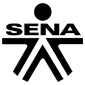 PROGRAMA DE ARTICULACIÓN CON LA EDUCACIÓN MEDIA
TRANSVERSALIDAD INGLÉS SERVICIO NACIONAL DE APRENDIZAJE SENA PROGRAMA DE ARTICULACIÓN CON LA EDUCACIÓN MEDIA
TRANSVERSALIDAD INGLÉS SERVICIO NACIONAL DE APRENDIZAJE SENA PROGRAMA DE ARTICULACIÓN CON LA EDUCACIÓN MEDIA
TRANSVERSALIDAD INGLÉS Hi. My name’s Steven Smith. I’m Canadian and I live in Toronto. I live with my partner, Leila. She’s a nurse. We have a son, Peter. He’s three. I work for a Bank in Toronto. I get up at five o’clock, and I leave home at 5:30. I go to work by bus. It takes an hour and it’s very crowded. The normal time to start work at my company is seven o’clock. I get to work at 6:30 because I always have a lot of work. I finish work at 6 o’clock every day. I get home an hour later. It’s a long day, but I don’t work on the weekend.A typical daySmithYouI get up atI leave home atI go to work byI get to work atI finish work atI get home at Stephanie DebordI’m a lawyer in the south of Belgium and my clients work in agriculture. They do business with countries like the UK and the USA. They get a lot of documents in English. So I read and explain the documents for them. I don’t speak English at work. I sometimes answer the phone, but it’s difficult to understand. I prefer using English for emails and letters.Timo KekkonenEnglish is very important in my job. All the information I need is in English. My colleagues are in the USA. We speak on the phone and write emails in English. I use English all the time, speaking English is a normal part of my life. I love speaking English and working with people from other countries. It’s great. But when I write emails in English I make a lot of spelling mistakes. It’s really tricky!1 _____ 2_____  3_____   4_____   5 _____  6_____   7_____   8   ____PACIFICADVERTISING AGENCY | Yoshiro Takeo –CopywriterCreative Division12th floor, Mita-Kokusai Building3-1-6 Shinohara-Nakamachi, Minato-ku,Tokyo 176 0014Tel: (81) 03-5227-061     Fax: (81)03-5227-068/9E-mail: creat@pacificadvertising.co.jpUCUNIVERSITY OF CHATANOOGATennesseDEPARTMENT OF ENGINEERINGDr. Jasmine AkanjeBos 122, Chatanooga, TN 37314-674, USATel: (1) 615-9123-146 Ext.1472E-mail: Jakanje@ten.chatt.educSanjay ShirazRaj Software DesignSoftware Designer97 Jai Singh Road, PO BOX N° 28New Delhi 116 9974Tel: (91) 11 371 2922 / 2923     Fax: (91) 11 371 1866TELEX: 472296 INDNOVALUX S.A.2 Avenue Louis Durand, 13456 Marseille, FranceTel: (33) 5786 11004FLORENT CANAUXSenior ManagerPurchasing Departmente-mail: florent.canaux@novalux.co.frBRYCE ANDERSONFINANCIAL SERVICESELENA FINKELSTEINACCOUNTANT101 PROSPEKT MIRA129812 MOSKOWTEL: (7) 095 247911E.MAIL: FINKEL.E@BRYCEANDERSON.GLAS.APC.ORGLONDON * PARIS * MOSKOW * HONG KONG * ROMEKANGNAM INTERNATIONAL BOOK COMPANYAssistant ManagerPromotions DepartmentHANNAH BACINOSung Ding BD 234-1 Sungjak-Ku, Seoul  147-643 KoreaTel: (82) 2 471 6632 Fax: (82) 2 471 6624Skype id: cookbooks789E-mail: hbacino@kangman.co.kre-mail        address       Tokyo        works        Marseille        extension         faxSonySony has more than 150,000 employees and 65 factories worldwide. The 52 year-old Japanese company is involved in music, movies, and consumer electronics.HyundaiSouth Korea’s largest car maker. Hyundai is expanding into China, India, and Indonesia. JollibeeThe Jollibee Food Corporation is the top fast food chain in the Philippines. It has 55 percent of total fast food sales. It has branches in the United States.Bajaj Auto LTDBajaj Auto Ltd. is India’s leading two and three wheel vehicle manufacturer. The company exports to more than 70 countries and sold 1.4 million vehicles in the last financial year. It is the largest three-wheel vehicle manufacturer in the worldEvergreen Marine CorporationIt is one of the world’s largest shipping companies, with around 100 ships. This Taiwanese company is now expanding into airlines and ports.Teacher Patricia is a great teacher, she lives in Buga, but she works in Cali. She teaches English and she loves her students. The problem is that her students don’t really appreciate her sacrifice. They don’t study seriously, don’t do homework, they “copy-paste” from the Internet. “Sometimes I think”, the teacher says “they ignore how necessary education is”. She has to take the bus from Buga to Cali every day. How long does the journey take? “It takes an hour and a half”. Do you find the journey stressful? “Well, a little bit. I take the bus at 5:30, then I get off at the bus terminal, then I get another bus to school. Doing the same journey every day by bus is hard because the traffic is complicated at that hour and I have to get 2 buses! Teacher Patricia spends a lot of money in transportation and she arrives home late. Currently she studies music and she buys great books, “I buy books because I love knowledge, but I study music because it’s my therapy”.PositiveTeacher Patricia lives in Buga, but she works in Cali. Her journey takes an hour and a half.Currently she studies music and she buys great books.NegativeShe doesn’t live in Cali, she lives in Palmira.Question                                                                 Short answerDoes she work in your school?                                  Yes, she does.Does she think her students appreciate her sacrifice? No, she doesn’t.Question                                                                        AnswerHow long does the journey take?                         It takes an hour and a half.What time does she arrive back to Buga?                   She arrives late.live                liveswork              workstake            takesstudy          studiesbuy             buyslove            loves